PROPOSTA DE ACOMPANHAMENTO DA APRENDIZAGEM8º ano – Bimestre 2Nome: 	Ano/Turma: _____________ Número: _________ Data: 	Professor(a): 	1. A fórmula   permite calcular o tempo de queda de um objeto solto no ar, em que h é a medida da altura, em metro, e t é o tempo, em segundo. Luiza usou essa fórmula para calcular o tempo aproximado de queda de um objeto solto no ar a uma altura de 24,5 m. Assinale a alternativa que corresponde ao tempo aproximado dessa queda.5 m/s2,5 m/s2,2 m/s2 m/s 2. Para resolver o cálculo a seguir, Pedro transformou as dízimas periódicas em fração. 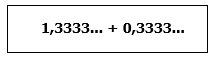 Assinale a alternativa que corresponde à resposta desse cálculo na representação fracionária.3. Observe a figura a seguir.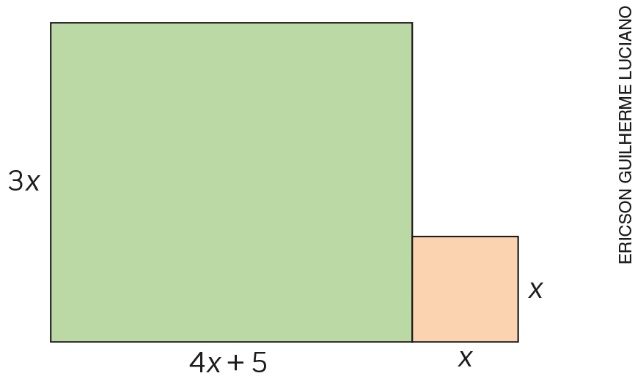 Assinale a alternativa que corresponde ao polinômio que representa a área da figura, formada por um retângulo e um quadrado.12x2 + 15x 13x2 + 15x11x2 + 15x27x3 4. Em um treino de futebol, o técnico do time está fazendo anotações sobre a velocidade da bola quando o jogador cobra uma falta. Em uma cobrança de falta, a uma distância de 32 m do gol, a bola gastou 
4 s até atingir as redes; assim, a velocidade da bola foi de aproximadamente 8 m/s. Para melhorar o desempenho desse jogador, o técnico escreveu a seguinte fórmula:Para a próxima cobrança de falta, o jogador tinha o seguinte desafio: aumentar a distância → x = 3 m e diminuir o tempo → y = 1,5 s. Assinale a alternativa que corresponde à velocidade da bola, se o jogador cumprir o desafio. 14 m/s 23 m/s24 m/s16 m/s 5. Leonardo está pintando bolinhas, como mostra a ilustração abaixo.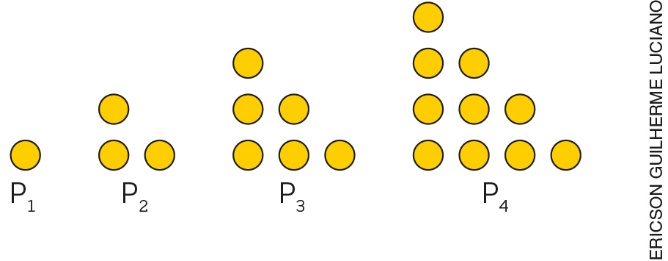 Se ele continuar pintando dessa forma, a próxima pintura P5 terá 15 bolinhas. A quantidade de bolinhas em cada pintura, seguindo essa regularidade, pode ser calculada a partir de uma fórmula matemática. Assinale a alternativa que contém essa fórmula. Pn = n + (n – 1)Pn = n(n + 1)Pn = Pn + 1 = Pn + 26. Em uma reunião com 5 pessoas, se cada pessoa cumprimentar as outras uma única vez, o número de apertos de mãos será 10. Veja o quadro:A expressão  permite determinar o número de apertos de mãos, se cada pessoa p cumprimentar as outras uma única vez.Na classe de Maria há 34 alunos. Quando todos os alunos estiverem na classe e se cumprimentarem uma única vez, quantos cumprimentos serão dados? 7. O professor de Matemática propôs aos alunos a divisão 652 : 18. Felipe efetuou a divisão e registrou: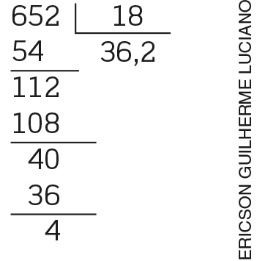 Ele disse ao professor que não precisava continuar a divisão para determinar o quociente. Justifique por que Felipe não precisa continuar essa divisão e qual é a representação decimal e a fracionária do quociente. 8. A medida da área de um terreno retangular é representada pela expressão 6x2 + 8 e a medida de sua altura é representada pela expressão 4x. Determine o valor da medida da área do terreno e as dimensões de seus lados quando x = 8 m.9. Em um terreno quadrado de lado 3x, a área de um quadrado de lado 4 m foi destinada para o jardim. No restante, será construída uma casa que ocupará 713 m2. Veja a representação na figura. 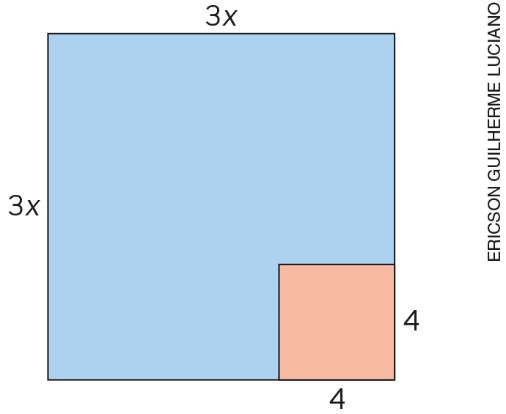 Escreva a equação que representa a situação e resolva-a para determinar as dimensões do terreno onde serão construídos a casa e o jardim. 10. O professor de Matemática escreveu a seguinte sequência numérica na lousa:4, 7, 10, 13, ...Depois, propôs aos alunos que completassem o fluxograma abaixo para um computador imprimir a sequência numérica até o 100º termo. Qual é a fórmula que deve ser escrita no fluxograma para o computador imprimir a sequência numérica correta?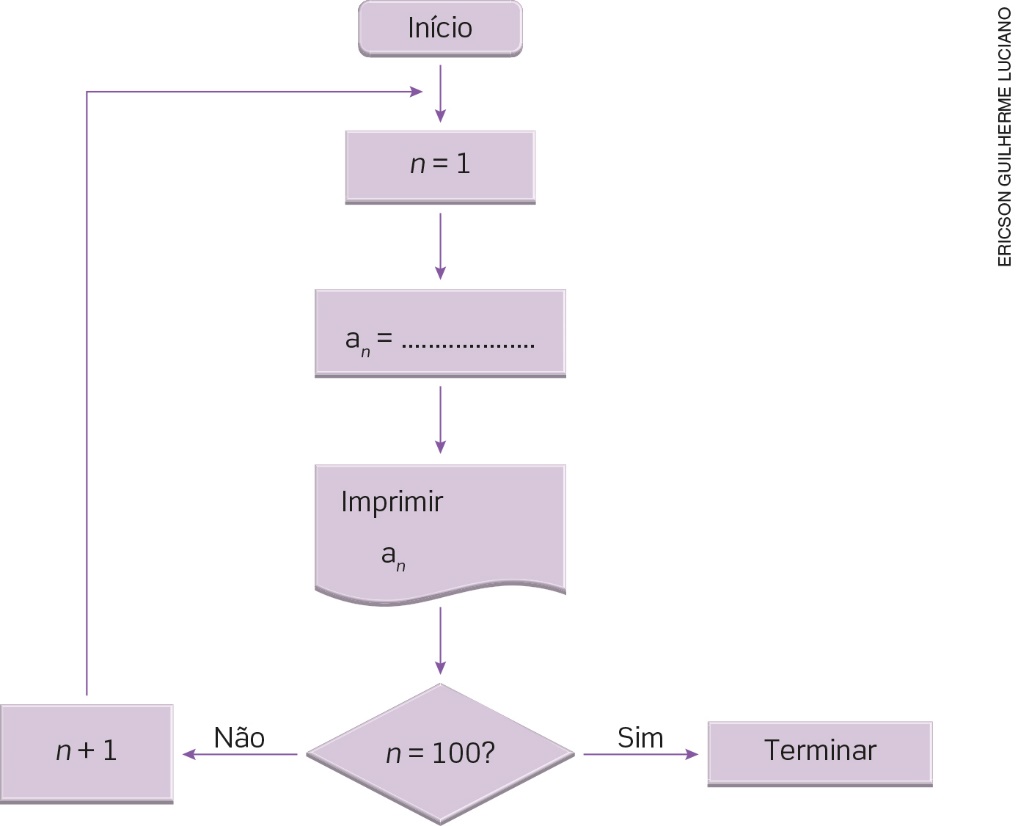 Número de pessoas na reuniãoTotal de apertos de mãos213346510615